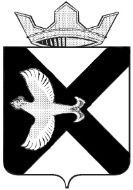 БОРОВСКАЯ ПОСЕЛКОВАЯ ДУМАРЕШЕНИЕ25 октября  2017 г                                                                                     	    №  323			п. Боровский Тюменского муниципального районаВ соответствии с Налоговым кодексом Российской Федерации Уставом муниципального образования поселок Боровский,  Боровская поселковая Дума РЕШИЛА:Внести изменения в решение Боровской поселковой Думы от 23.11.2016 №206 «О земельном налоге» (далее –Решение):    Пункт 5 Решения изложить в новой редакции:Налоговые ставкиНалоговая ставка  в размере 0,3 процента устанавливается в отношении следующих земельных участков: а) отнесенных к землям сельскохозяйственного назначения или к землям в составе зон сельскохозяйственного использования в поселке Боровский и используемых для сельскохозяйственного производства;б) ограниченных в обороте в соответствии с законодательством Российской Федерации, предоставленных для обеспечения обороны, безопасности и таможенных нужд.в) приобретенных (предоставленных) для садоводства, огородничества или животноводства, а также дачного хозяйства;5.2. Налоговая ставка в размере 0,2 процента устанавливается в отношении следующих земельных участков:а) приобретенных (предоставленных) для личного подсобного хозяйства;б) занятых жилищным фондом и объектами инженерной инфраструктуры жилищно-коммунального комплекса (за исключением доли в праве на земельный участок, приходящийся на объект, не относящийся к жилищному фонду и объектам инженерной инфраструктуры жилищно-коммунального комплекса) или предоставленных для жилищного строительства, предоставленных (или приобретаемых) для индивидуального жилищного строительства.5.3. Налоговая ставка в размере 1 процента устанавливается в отношении следующих земельных участков:а) занятых индивидуальными гаражами, гаражными кооперативами, гаражно-строительными кооперативами, не используемыми для предпринимательской и иной приносящей доход деятельности.Налоговая ставка в размере 1,5 процента устанавливается в отношении следующих земельных участков:а) занятых индивидуальными гаражами, гаражными кооперативами, гаражно-строительными кооперативами, используемыми для предпринимательской и иной приносящей доход деятельности;б) в отношении прочих земельных участков.Пункт 6 Решения дополнить подпунктом 6.12 следующего содержания: «6.12. члены семей погибших (умерших) при исполнении обязанностей военной службы (служебных обязанностей)».В пункте 7 Решения цифру «200 000» заменить на цифру «300 000». Настоящее решение вступает в силу  с 1 января 2017 года. Опубликовать настоящее решение в газете "Боровские вести".Глава муниципального образования                                                  С.В. СычеваПредседатель Думы                                                                                А.А. Квинт